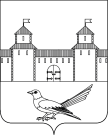 от 02.12.2016 № 2130-пО присвоении адреса нежилому зданию (гаражу) 	Руководствуясь статьей 16 Федерального закона от 06.10.2003 №131-ФЗ «Об общих принципах организации местного самоуправления в Российской Федерации», постановлением Правительства Российской Федерации от 19.11.2014 №1221 «Об утверждении Правил присвоения, изменения и аннулирования адресов», постановлением администрации Сорочинского городского округа Оренбургской области от 01.07.2016 №1046-п «Об утверждении Положения о порядке присвоения, изменения и аннулирования адресов на территории Сорочинского городского округа Оренбургской области»,  статьями32, 35, 40 Устава муниципального образования Сорочинский городской округ Оренбургской области, кадастровым паспортом земельного участка от 23.06.2016 №56/16-350802, техническим планом здания от 18.11.2016, подготовленным ООО «Проектное Бюро» и поданным заявлением (вх.№Кз-1672 от 24.11.2016), администрация Сорочинского городского округа Оренбургской области постановляет:Присвоить нежилому зданию (гаражу) общей площадью 26,0кв.м.,  расположенному в границах земельного участка с кадастровым номером 56:45:0101012:489, почтовый адрес: Российская Федерация, Оренбургская область, г.Сорочинск, гаражный массив 12, гараж № 4.Контроль за исполнением настоящего постановления возложить на главного архитектора муниципального образования Сорочинский городской округ Оренбургской области Крестьянова А.Ф.Настоящее постановление вступает в силу со дня подписания и подлежит размещению на Портале муниципального образования Сорочинский городской округ Оренбургской области.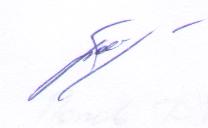 И.о. главы муниципального образованияСорочинский городской округ – первый заместитель главы администрации городскогоокруга по оперативному управлениюмуниципальным хозяйством                                                                 А.А. БогдановРазослано: в дело, прокуратуре, Управлению архитектуры, заявителю, Елисеевой М.А.Администрация Сорочинского городского округа Оренбургской областиП О С Т А Н О В Л Е Н И Е